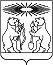 О внесении изменений в постановление администрации Северо-Енисейского района от 07.11.2016 № 736-п «Об утверждении требований к отдельным видам товаров, работ, услуг (в том числе предельные цены товаров, работ, услуг), закупаемым для обеспечения муниципальных нужд муниципального бюджетного учреждения «Северо-Енисейская муниципальная информационная служба»В целях приведения в соответствие с действующими правовыми актами Северо-Енисейского района требований к отдельным видам товаров, работ, услуг (в том числе предельные цены товаров, работ, услуг), закупаемым для обеспечения муниципальных нужд муниципального бюджетного учреждения «Северо-Енисейская муниципальная информационная служба», в соответствии с частью 5 статьи 19 Федерального закона от 05.04.2013 № 44-ФЗ «О контрактной системе в сфере закупок товаров, работ, услуг для обеспечения государственных и муниципальных нужд», руководствуясь статьей 34 Устава Северо-Енисейского района, ПОСТАНОВЛЯЮ:1. Внести  в постановление администрации Северо-Енисейского района от 07.11.2016 № 736-п «Об утверждении требований к отдельным видам товаров, работ, услуг (в том числе предельные цены товаров, работ, услуг), закупаемым для обеспечения муниципальных нужд муниципального бюджетного учреждения «Северо-Енисейская муниципальная информационная служба» (далее – постановление) следующие изменения:1) в наименовании постановления слово «бюджетного» заменить словом «казенного»;2) в пункте 1 постановления слово «бюджетного» заменить словом «казенного»;3) в приложении к постановлению слова «МБУ «СЕМИС» заменить словами «МКУ «СЕМИС».2. Настоящее постановление вступает в силу со дня опубликования в газете «Северо-Енисейский Вестник» и применяется к правоотношениям, начиная с 01 января 2017 года.И.о. Главы Северо-Енисейского района,первый заместитель главы района						А.Н. РябцевАДМИНИСТРАЦИЯ СЕВЕРО-ЕНИСЕЙСКОГО РАЙОНА ПОСТАНОВЛЕНИЕАДМИНИСТРАЦИЯ СЕВЕРО-ЕНИСЕЙСКОГО РАЙОНА ПОСТАНОВЛЕНИЕ«26»    января   2017 г.№ 19-пгп Северо-Енисейскийгп Северо-Енисейский